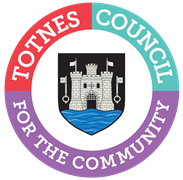 AGENDA FOR THE PLANNING COMMITTEEMONDAY 25TH APRIL 2022 IN THE GUILDHALLYou are hereby SUMMONED to attend the Planning Committee on Monday 25th April 2022 at 6.30pm for a maximum of 90 minutes in the Guildhall for the purpose of transacting the following business:  Committee Members: Councillors G Allen (Chair), S Collinson, J Cummings, R Hendriksen, J Hodgson, P Paine and V Trow.WELCOME AND APOLOGIES FOR ABSENCEThe Chair will read out the following statement:Welcome to everyone attending and observing the meeting.A reminder that open proceedings of this meeting will be video recorded. If members of the public make presentations, they will be deemed to have consented to being recorded. By entering the Council Chamber attendees are also consenting to being recorded. This meeting is limited to 90 minutes and therefore members are asked to raise their points succinctly and not repeat the same view expressed by colleagues if it does not add to the debate.To receive apologies and to confirm that any absence has the approval of the Council.The Committee will adjourn for the following items:PUBLIC QUESTION TIMEA period of 15 minutes will be allowed for members of the public to ask questions or make comment regarding the work of the Committee or other items that affect Totnes.The Committee will convene to consider the following items:AIRBANDTo receive an update on the Airband project role out from Airband Community Liaison. Verbal update [no more than 30 minutes].CONFIRMATION OF MINUTESTo approve the minutes of 21st March 2022 and update on any matters arising. Document attached.TREE WORKS APPLICATIONS To make recommendations on the following tree works applications:4a.  0838/22/TCA –T1: Thuja plicata (Western Red Cedar) - lateral reduction by 0.3m on the W side. T2: Juglans nigra (Black Walnut) - crown raise to give 5.2m statuary road clearance. T3: Fagus sylvatica (Copper Beech) - crown raise to give 5.2m statuary road clearance, and reduce lowest lateral branch by 2m. T4: Lawson cypress - trim all N/E/S/W profiles to maintain structure. T5: Magnolia - reduce branches by 1m away from BT Line. T6: Cotoneaster frigidus - crown height reduction by 1.5m, and, lateral reduction by 0.5m on the W side. G1: Pittosporum, Bay and Portuguese Laurel - crown height reduction by 2m creating a rounded top, trim annual growth from all side profiles. Chy Vean, Priory Avenue, Totnes, TQ9 5HR. See http://apps.southhams.gov.uk/PlanningSearchMVC/Home/Details/220838 4b.  0826/22/TCA - T1: Sorbus (Rowan Tree) – crown height reduction by 4 metres. 1 Castle Court, Totnes, TQ9 5PD. See http://apps.southhams.gov.uk/PlanningSearchMVC/Home/Details/220826 PLANNING APPLICATIONSTo make recommendations on the following planning applications:5a.  1008/22/HHO – Householder application for rear extension, front and rear dormer extension and raised terrace. 55 Denys Road, Totnes, TQ9 5TL. See  http://apps.southhams.gov.uk/PlanningSearchMVC/Home/Details/2210085b.  0719/22/HHO – Householder application to build oak timber frame extension onto the front of the property, to replace and enlarge the existing bay window. Ayesha, Weirfields, Totnes, TQ9 5JS. See http://apps.southhams.gov.uk/PlanningSearchMVC/Home/Details/220719 5c.  0756/22/FUL – Replacement patio doors and windows. 3 Elizabethan House, Steamer Quay Road, Totnes, TQ9 5BY. See  http://apps.southhams.gov.uk/PlanningSearchMVC/Home/Details/2207565d.  1233/22/ARC – Application for approval of details reserved by conditions 3, 4 and 5 of planning consent 56/0733/15/LB. 5 Garden Flat, Plymouth Road, Totnes, TQ9 5PH. See  http://apps.southhams.gov.uk/PlanningSearchMVC/Home/Details/221233 20MPH SPEED LIMIT PILOT SCHEMETo consider the proposed expression of interest for the 20mph speed limit pilot scheme being run by Devon County Council. Document attached.DART HARBOUR STRATEGIC PLAN CONSULTATIONTo consider Dart Harbour Community Group response to the Dart Harbour Navigation Authority Strategic Plan review and make a recommendation to Full Council in May with a draft Council response. Documents attached.ROADMAP NEWLETTERTo note the latest Devon Highways ‘Roadmap’ Spring newsletter. Document attached.EVENTS ON SOUTH HAMS DISTRICT COUNCIL LANDTo note the following events taking place on South Hams District Council land (no document):9a.  Totnes Elizabethan Craft and Charity Market, Tuesdays 3rd May – 27th September 0800-1500hrs, Market Square.9b.  Sea Change Festival, Friday 27th May 1000hrs until Sunday 29th May 2200hrs, The Rotherfold. DATE OF NEXT MEETINGTo note the date of the next meeting of the Planning Committee – Monday 23rd May 2022 at 6.30pm in the Guildhall.USE OF SOUND RECORDINGS AT COUNCIL & COMMITTEE MEETINGSThe open proceedings of this Meeting will be video recorded. If members of the public make a presentation, they will be deemed to have consented to being recorded. By entering the Council Chamber or Zoom meeting, attendees are also consenting to being recorded.Televised, vision and sound recordings or live broadcastings by members of the press or public at Councillor Committee debates are permitted and anyone wishing to do so is asked to inform the Chair of the respective Committee of their intention to record proceedings.